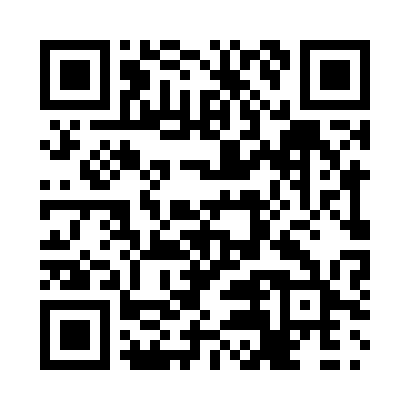 Prayer times for Aldergrove, Alberta, CanadaWed 1 May 2024 - Fri 31 May 2024High Latitude Method: Angle Based RulePrayer Calculation Method: Islamic Society of North AmericaAsar Calculation Method: HanafiPrayer times provided by https://www.salahtimes.comDateDayFajrSunriseDhuhrAsrMaghribIsha1Wed3:505:581:316:419:0511:142Thu3:475:561:316:429:0711:173Fri3:435:541:316:439:0911:204Sat3:415:521:316:449:1111:215Sun3:405:501:316:459:1211:226Mon3:395:481:316:469:1411:237Tue3:395:461:316:479:1611:238Wed3:385:441:306:489:1811:249Thu3:375:421:306:499:1911:2510Fri3:365:411:306:509:2111:2611Sat3:355:391:306:519:2311:2712Sun3:345:371:306:529:2411:2813Mon3:335:351:306:539:2611:2814Tue3:325:341:306:549:2811:2915Wed3:315:321:306:559:2911:3016Thu3:315:311:306:569:3111:3117Fri3:305:291:306:579:3311:3218Sat3:295:281:306:589:3411:3319Sun3:285:261:316:599:3611:3320Mon3:285:251:317:009:3711:3421Tue3:275:231:317:019:3911:3522Wed3:275:221:317:029:4011:3623Thu3:265:211:317:039:4211:3624Fri3:255:191:317:039:4311:3725Sat3:255:181:317:049:4511:3826Sun3:245:171:317:059:4611:3927Mon3:245:161:317:069:4711:3928Tue3:235:151:317:079:4911:4029Wed3:235:141:327:079:5011:4130Thu3:225:131:327:089:5111:4231Fri3:225:121:327:099:5211:42